Lesson 14: Center Day 2Let’s practice adding and subtracting and using the number line.Warm-up: True or False: Is This 50?Decide if each statement is true or false. Be prepared to explain your reasoning.14.2: Centers: Choice TimeChoose a center.Jump the Line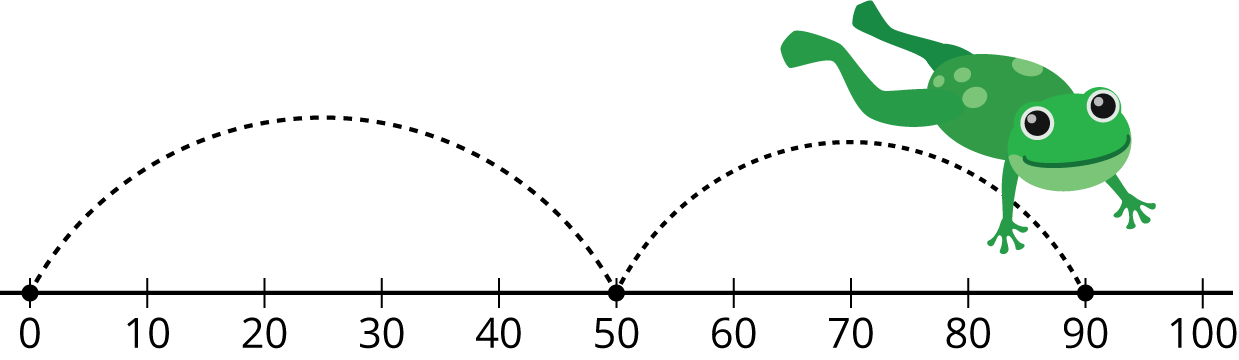 Number Line Scoot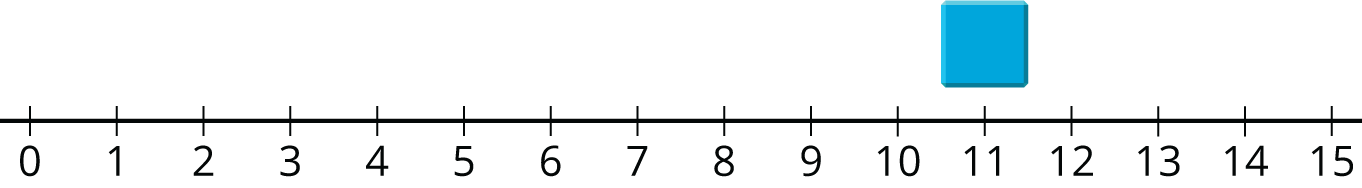 How Close?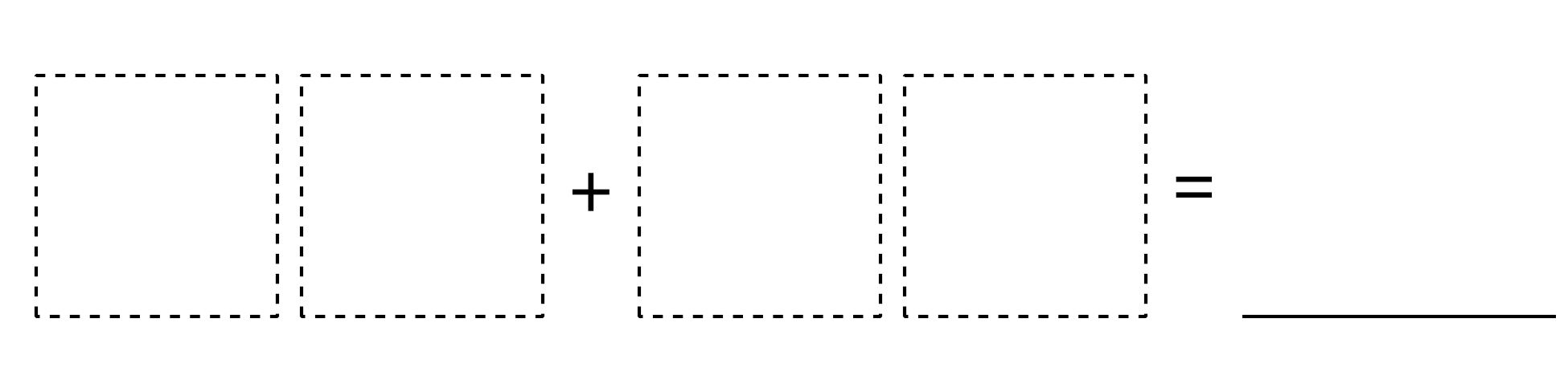 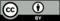 © CC BY 2021 Illustrative Mathematics®